Военно - спортивная игра «Зарничка» для воспитанников лагерей с дневным пребыванием детей5 июня на базе МБОУ СОШ №19 прошла военно-спортивная игра «Зарничка» для воспитанников лагерей с дневным пребыванием детей, организованная специалистами МБОУ ДОД «Станция юных техников». Основной целью мероприятия являлось развитие гражданско-патриотического воспитания детей, посещающих лагеря с дневным пребыванием детейВ игре приняли участие 12 команд из образовательных учреждений, на базе которых организованны лагеря с дневным пребыванием детей: МБОУ СОШ №8, 19, 38, МБОУ ООШ № 30, 35, МБОУ НШ-ДС №37, МБОУ ДДМШВ «Прогимназия», НОУ «Сургутская Православная классическая гимназия». Участниками игры стали 120 детей. В программу мероприятия вошли: строевой смотр, военизированная эстафета, творческий конкурс «Привал», создание «Боевого листа».Результаты мероприятияМероприятие прошло на высоком организационном уровне, подарив массу положительных эмоций воспитанникам лагерей с дневным пребыванием детей, принявших участие в игре. Все команды – победители получили дипломы 1, 2, 3 степени. Каждый участник игры получил сертификат участника военно-спортивной игры «Зарничка». 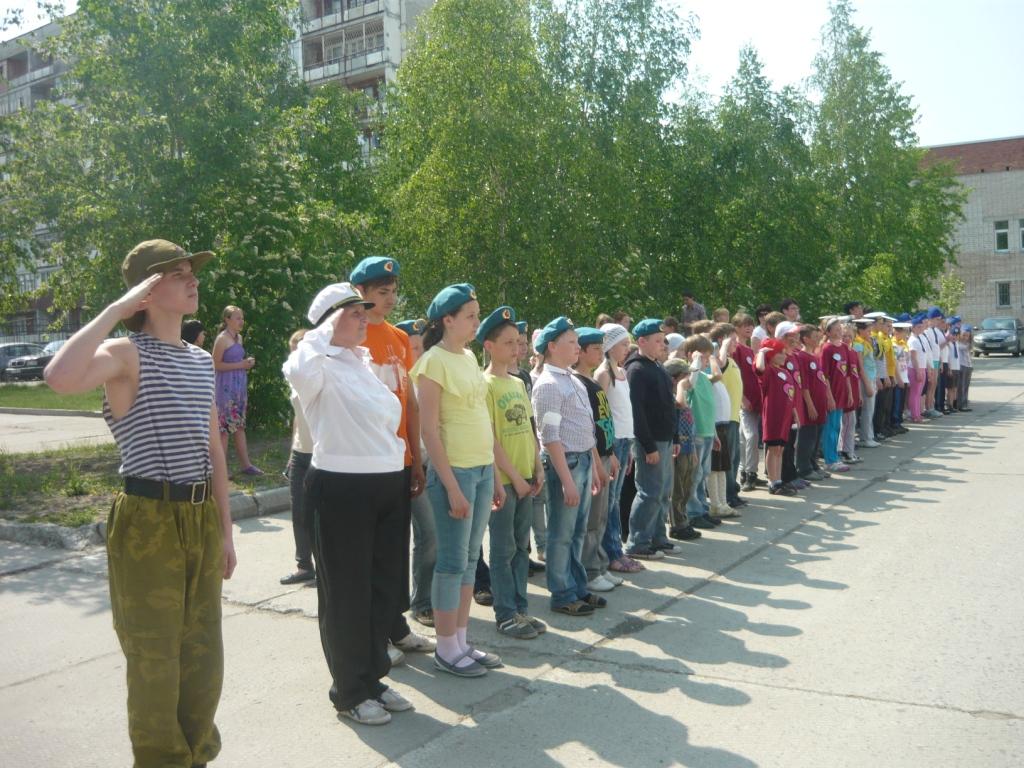 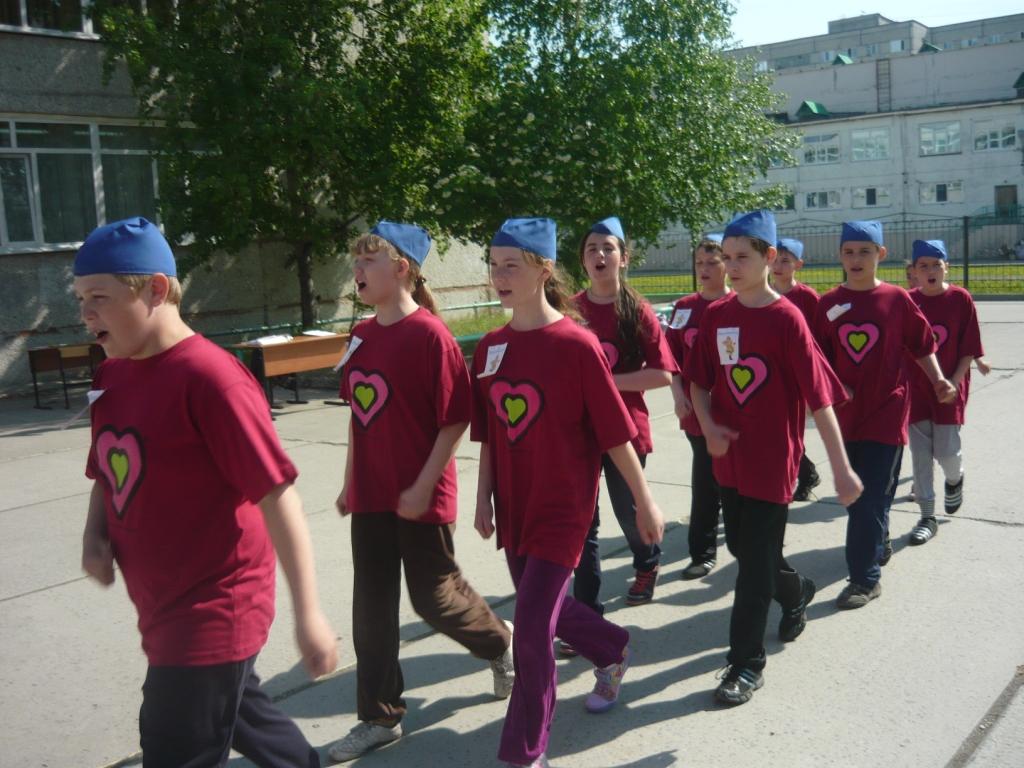 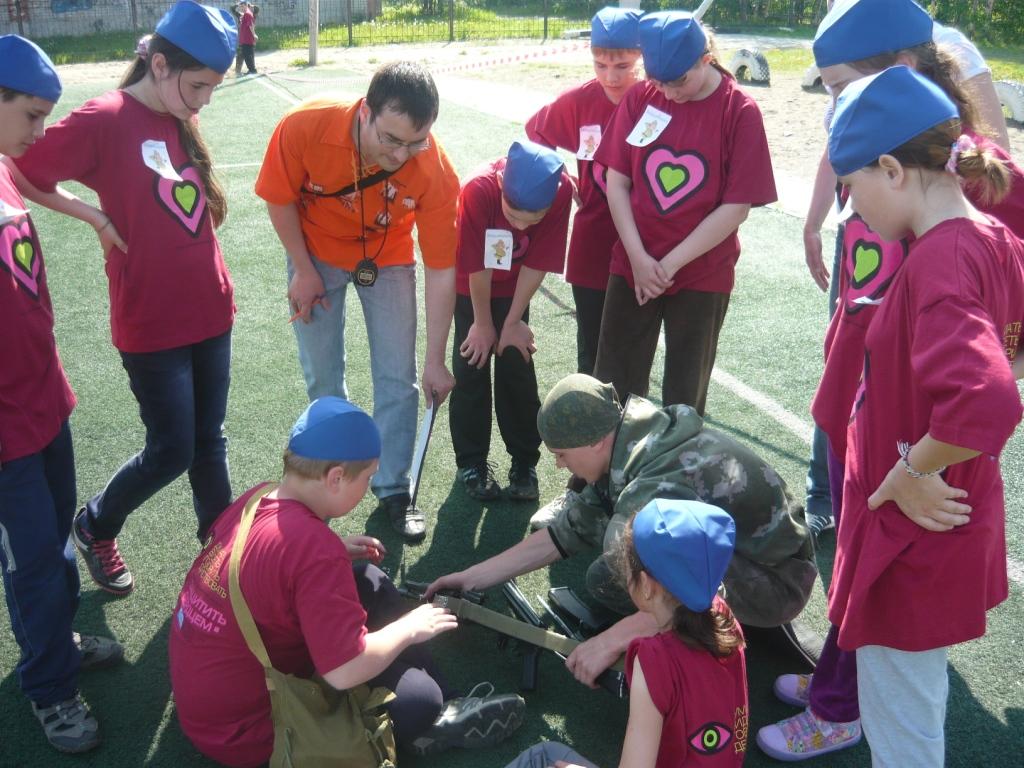 №Название ОУНазвание отрядаРезультат1.МБОУ ООШ № 30«ВДВ»1 место2.МБОУ ООШ № 35«Женский батальон»1 место3.МБОУ СОШ№ 38«Экстрим»1 место4.МБОУ «Прогимназия»«Орлята»1 место5.МБОУ СОШ № 19«Русские рыцари»2 место6.МБОУ СОШ № 19«Спецназ»2 место7.МБОУ СОШ № 8«Дружба»2 место8.МБОУ НШ-ДС № 37«Неугомон»2 место9.МБОУ ООШ № 35«Защитники»3 место10.МБОУ СОШ № 8«Улыбка»3 место11.НОУ гимназия во имя святителя Николая Чудотворца«Космонавты»3место12.НОУ гимназия во имя святителя Николая Чудотворца«Веселые ковбои»3 место